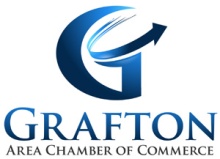 Grafton Outstanding Citizen 
Award Nominations
We all know a special person who gives unselfishly of his or her time and talents to improve and enhance our community. It may be your spouse, or co-worker, a friend, someone you admire for their involvement in your church or school, or an employee. There are many volunteers in Grafton who works through service organizations, church groups, serve on municipal boards and committees, etc. Each year the Chamber honors a person from the community who exemplifies the highest standards in leadership, stewardship, integrity, and community involvement as its Outstanding Citizen. The award acknowledges the gratitude of the Chamber and the community.If you know someone who would qualify and wish to nominate him or her, please write a letter including the nominee's name and address and reasons why you believe that this person deserves this award and honor.  Please adhere to the following criteria:Award can go to an individual or coupleNo organizations or business will be eligibleThe nomination procedure shall be open to the general publicThe individual or couple should possess the following standards:Leadership - has improved the community with positive influenceStewardship - actively concerned with the communityIntegrity - helping the community without looking for personal recognitionCommunity involvement - not part of their daily work requirement Resident of the Town or Village of Grafton The award is presented at the Community Tree Lighting Ceremony, held on November 21st and the recipient is invited to be the Grand Marshall of the Annual Christmas Parade on November 27, 2021The Chamber has been sponsoring this program since 1976, when Carl Erdmann was the honoree. Please send letters of nomination including your name and phone number to:Grafton Area Chamber of CommerceOutstanding Citizen Award P.O. Box 132Grafton, WI 53024 The deadline for nominations is October 15, 2021